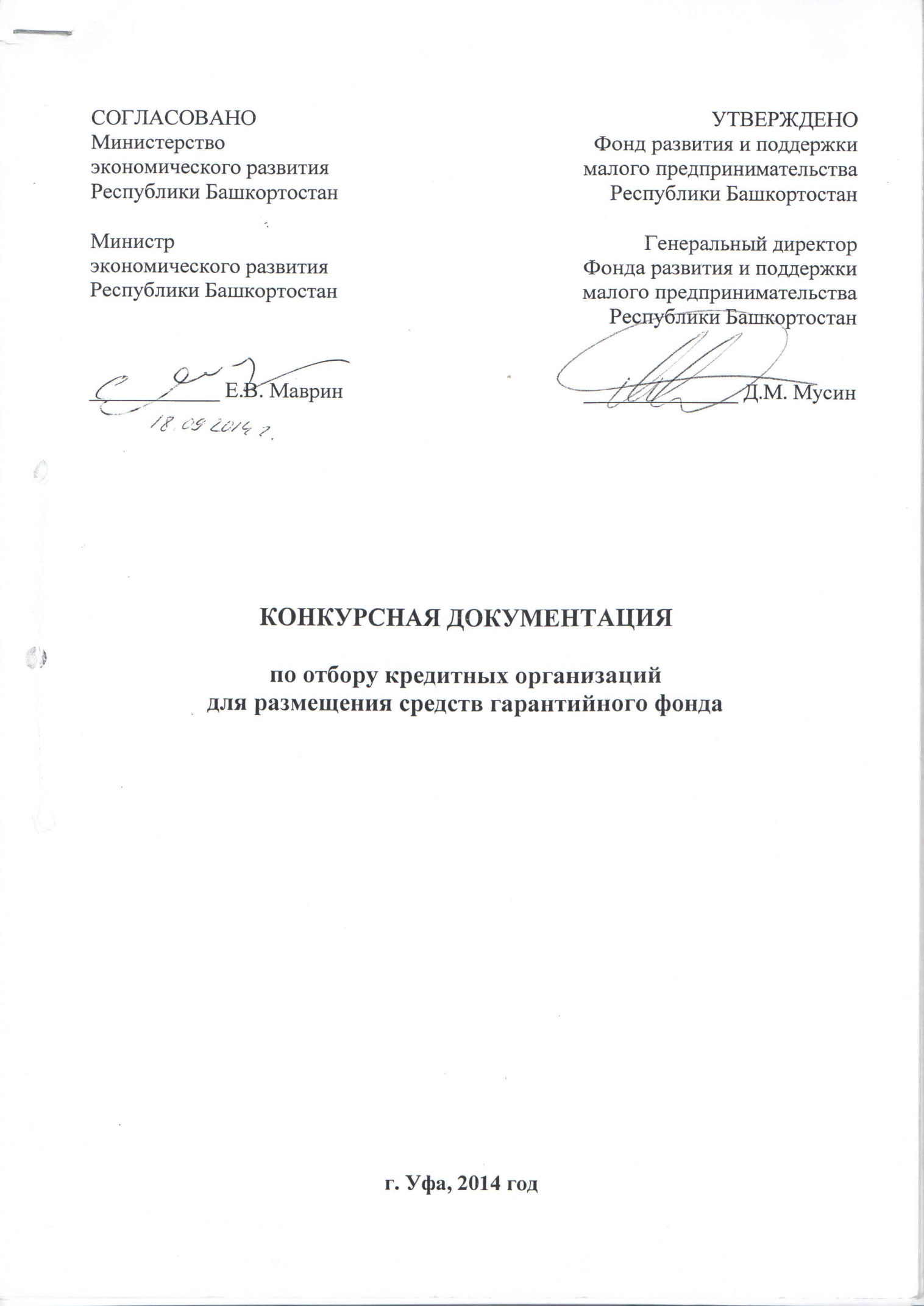 1. ОБЩИЕ УСЛОВИЯ ПРОВЕДЕНИЯ КОНКУРСА.1.1. Настоящая конкурсная документация подготовлена в соответствии с Гражданским кодексом Российской Федерации, Федеральным законом от 26 июля 2006 года № 135-ФЗ «О защите конкуренции», Порядком формирования и использования гарантийного фонда для предоставления поручительств по обязательствам субъектов малого и среднего предпринимательства и организаций, образующих инфраструктуру поддержки субъектов малого и среднего предпринимательства, в Республике Башкортостан, утвержденным постановлением Правительства Республики Башкортостан от 7 октября 2005 года № 220 (с последующими изменениями), Порядком предоставления субъектам малого и среднего предпринимательства кредитов по минимальной процентной ставке в Республике Башкортостан, утвержденным постановлением Правительства Республики Башкортостан от 8 февраля 2010 года № 35 (с последующими изменениями).1.2. Понятия, используемые в настоящей конкурсной документации:а) организатор открытого конкурса - Фонд развития и поддержки малого предпринимательства Республики Башкортостан (далее - Организатор);б) лимит размещения средств – лимит размещения средств гарантийного фонда во вкладах (депозитах) в каждой кредитной организации;д) минимальная процентная ставка – ставка кредитования в размере не менее ставки рефинансирования Банка России, установленной на дату подведения итогов открытого конкурса по отбору кредитных организаций для размещения средств гарантийного фонда, и не более ставки размещения средств гарантийного фонда на банковском вкладе (депозите) кредитной организации, увеличенной на три процентных пункта;е) ставка отсечения – процентная ставка, определяемая по итогам отбора заявок кредитных организаций и соответствующая процентной ставке последней удовлетворенной заявки в общем объеме заявок, выстроенных в порядке убывания значений процентных ставок.1.3. Извещение о проведении конкурса.1.3.1. Извещение о проведении конкурса размещается Организатором не менее чем за тридцать дней до даты вскрытия конвертов с заявками на участие в конкурсе.1.3.2. Организатор опубликовывает извещение о проведении конкурса в республиканской общественно-политической газете «Республика Башкортостан» (далее – официальное печатное издание) и размещает на сайте в информационно-телекоммуникационной сети «Интернет» – www.mbbash.ru (далее – официальный сайт).1.4. Конкурсная документация.1.4.1. Конкурсная документация размещается на официальном сайте одновременно с размещением извещения о проведении конкурса.1.4.2. Конкурсная документация может быть получена у Организатора на основании поданного в письменной форме заявления любого заинтересованного лица в течение двух рабочих дней с даты получения соответствующего заявления.1.4.3. Любой Претендент вправе направить в письменной форме Организатору запрос о даче разъяснений положений конкурсной документации. В течение двух рабочих дней с даты поступления указанного запроса Организатор направляет в письменной форме или в форме электронного документа разъяснения положений конкурсной документации, если указанный запрос поступил не позднее чем за пять дней до даты окончания срока подачи заявок на участие в конкурсе.В течение одного рабочего дня с даты направления разъяснений положений конкурсной документации по запросу Претендента такие разъяснения размещаются Организатором на официальном сайте с указанием предмета запроса, но без указания лица, от которого поступил запрос.1.4.4. Организатор вправе принять решение о внесении изменений в конкурсную документацию не позднее чем за пять дней до даты окончания срока подачи заявок на участие в конкурсе.В течение одного дня с даты принятия решения о внесении изменений в конкурсную документацию такие изменения размещаются Организатором в официальном печатном издании и на официальном сайте, и в течение двух рабочих дней с этой даты направляются заказными письмами или в форме электронных документов всем Претендентам, которым была предоставлена конкурсная документация.При этом срок подачи заявок на участие в конкурсе должен быть продлен таким образом, чтобы с даты размещения таких изменений до даты окончания срока подачи заявок на участие в конкурсе этот срок составлял не менее чем десять рабочих дней.2. ПРЕДМЕТ КОНКУРСА.2.1. Организатор проводит открытый конкурс по отбору кредитных организаций для размещения средств гарантийного фонда по следующим лотам:Лот № 1. Отбор кредитной организации для размещения средств гарантийного фонда в размере 83 219 009 (восемьдесят три миллиона двести девятнадцать тысяч девять) рублей 52 копейки, по результатам которого будет заключен договор на размещение средств гарантийного фонда.Лот № 2. Отбор кредитной организации для размещения средств гарантийного фонда в размере 83 219 009 (восемьдесят три миллиона двести девятнадцать тысяч девять) рублей 53 копейки, по результатам которого будет заключен договор на размещение средств гарантийного фонда.Лот № 3. Отбор кредитной организации для размещения средств гарантийного фонда в размере 83 219 009 (восемьдесят три миллиона двести девятнадцать тысяч девять) рублей 53 копейки, по результатам которого будет заключен договор на размещение средств гарантийного фонда.Лот № 4. Отбор кредитной организации для размещения средств гарантийного фонда в размере 83 219 009 (восемьдесят три миллиона двести девятнадцать тысяч девять) рублей 53 копейки, по результатам которого будет заключен договор на размещение средств гарантийного фонда.Лот № 5. Отбор кредитной организации для размещения средств гарантийного фонда в размере 71 141 320 (семьдесят один миллион сто сорок одна тысяча триста двадцать) рублей 63 копейки, по результатам которого будет заключен договор на размещение средств гарантийного фонда.Лот № 6. Отбор кредитной организации для размещения средств гарантийного фонда в размере 71 141 320 (семьдесят один миллион сто сорок одна тысяча триста двадцать) рублей 63 копейки, по результатам которого будет заключен договор на размещение средств гарантийного фонда.Лот № 7. Отбор кредитной организации для размещения средств гарантийного фонда в размере 71 141 320 (семьдесят один миллион сто сорок одна тысяча триста двадцать) рублей 63 копейки, по результатам которого будет заключен договор на размещение средств гарантийного фонда.Информация об условиях оказания услуг приведена в конкурсной документации, в том числе в проекте договора на размещение средств гарантийного фонда (далее – Договор).2.2. Требования к кредитной организации, участвующей в открытом конкурсе (далее – Претендент):а) наличие лицензии Банка России на осуществление банковской деятельности;б) наличие положительного аудиторского заключения по итогам работы за предыдущий год, а также отчетности, составленной в соответствии с МСФО, за последний отчетный год по банку или банковской группе (при вхождении банка в банковскую группу);в) отсутствие факта применения санкций Банка России в форме запрета на совершение отдельных банковских операций и открытие филиалов, а также в форме приостановления действия лицензии на осуществление отдельных банковских операций, отсутствие неисполненных предписаний Банка России на дату подачи заявки на участие в конкурсе. К данному требованию не относится отзыв (приостановление) лицензии профессионального участника рынка ценных бумаг;г) величина собственных средств (капитала) банка, определенная в соответствии с нормативной базой Банка России, – не ниже 180 млн. рублей;д) величина активов, взвешенных по уровню риска, – не меньше 1,75 млрд. рублей, которая определяется в соответствии с Инструкцией Банка России от 3 декабря 2012 года № 139-И «Об обязательных нормативах банков» (соответствует коду «AR» в форме отчетности 0409135);е) показатель достаточности капитала (норматив H1) – не ниже 10,2% (при норме 10,0%) или не ниже 11,2% (при норме 11,0%);ж) отсутствие непроведенных платежей клиентов по причине недостаточности средств на корреспондентских счетах банка в соответствии с формой отчетности 0409101 (счета 2-го порядка 47418, 90903, 90904);з) уровень просроченной задолженности по кредитному портфелю банка, который не должен превышать 12%, определяется в соответствии с разделом 4 Плана счетов «Кредиты предоставленные, прочие размещенные средства» Положения Банка России от 16 июля 2012 года № 385-П «О правилах ведения бухгалтерского учета в кредитных организациях, расположенных на территории Российской Федерации» (в редакции Указания Банка России от 26 сентября 2009 года № 2884-У «О внесении изменений в Положение Банка России от 16 июля 2012 года № 385-П «О правилах ведения бухгалтерского учета в кредитных организациях, расположенных на территории Российской Федерации»»);и) доля кредитов 3-5-й категорий качества в общем кредитном портфеле банка, которая не должна превышать 40%, определяется в соответствии с Указанием Банка России от 12 ноября 2009 года № 2332-У «О перечне, формах и порядке составления и представления форм отчетности кредитных организаций в Центральный банк Российской Федерации» (в редакциях указаний Банка России от 17 июня 2010 года № 2470-У, от 13 декабря 2010 года № 2539-У, от 12 мая 2011 года № 2627-У, от 9 декабря 2011 года № 2742-У, от 18 июня 2012 года № 2835-У, от 24 августа 2012 года № 2867-У, от 3 декабря 2012 года № 2926-У (форма отчетности 0409115));к) доля негосударственных ценных бумаг в активах кредитной организации, взвешенных по уровню риска, не превышает 30% и определяется в соответствии с Положением Банка России от 26 марта 2007 года № 302-П «О правилах ведения бухгалтерского учета в кредитных организациях, расположенных на территории Российской Федерации» (раздел 5 Плана счетов «Вложения в долговые обязательства и долевые ценные бумаги» (без учета переоценки и предварительных затрат на приобретение), за исключением ценных бумаг, эмитентами которых являются Российская Федерация, субъекты Российской Федерации, органы местного самоуправления и Банк России);л) отсутствие факта просроченной задолженности по ранее размещенным в кредитной организации депозитам гарантийного фонда;м) согласие на раскрытие информации Банком России для Минэкономразвития России по следующим показателям:соблюдение (выполнение) обязательных экономических нормативов (на все отчетные даты в течение последних шести месяцев);неприменение требований Банка России об осуществлении мер по финансовому оздоровлению банка в соответствии с Федеральным законом «О несостоятельности (банкротстве) кредитных организаций»;отсутствие у банка в течение последнего полугодия просроченных денежных обязательств по операциям с Банком России, в том числе по кредитам Банка России и процентам по ним;положительные финансовые результаты деятельности кредитной организации (отсутствие убытков) за прошедший отчетный год;наличие согласия кредитной организации заключить с Фондом развития и поддержки малого предпринимательства Республики Башкортостан соглашение о сотрудничестве;н) участие кредитной организации в системе страхования вкладов;о) наличие согласия кредитной организации предоставлять кредиты субъектам малого и среднего предпринимательства в соответствии с Порядком отбора субъектов малого и среднего предпринимательства для получения кредита по минимальной процентной ставке, утвержденным постановлением Правительства Республики Башкортостан от 8 февраля 2010 года № 35 (с последующими изменениями);п) наличие согласия кредитной организации заключить депозитный договор с условием досрочного расторжения без пересчета начисленных на момент такого расторжения процентов по депозиту  при условии недостижения в течение 3 месяцев с момента заключения депозитного договора объема кредитного портфеля, сформированного в соответствии с Порядком предоставления субъектам малого и среднего предпринимательства кредитов по минимальной процентной ставке в Республике Башкортостан, утвержденным постановлением Правительства Республики Башкортостан от 8 февраля 2010 года № 35 (с последующими изменениями) в размере 80% от суммы размещенных в кредитной организации средств гарантийного фонда.Перечисленные финансовые показатели определяются в соответствии с указаниями Банка России.Соблюдение финансовых критериев отбора определяется за последние три отчетные даты.2.3. Лимит размещения средств гарантийного фонда во вкладах (депозитах) и на счетах кредитной организации, установленный на конкретную кредитную организацию, не может превышать 20 (двадцати) процентов от общего размера средств гарантийного фонда, что составляет 121 555 809 рублей 14 копеек.К участию в конкурсе не допускаются Претенденты, размещение средств гарантийного фонда во вкладах (депозитах) которых, приведет к превышению лимита размещения средств гарантийного фонда во вкладах (депозитах) и на счетах кредитной организации, установленный на конкретную кредитную организацию.3. ЗАЯВКИ НА УЧАСТИЕ В КОНКУРСЕ.3.1. Для участия в конкурсе Претендент подает заявку на участие в конкурсе в письменной форме в запечатанном конверте, не позволяющем просматривать содержание заявки до вскрытия.3.2. Заявка на участие в конкурсе должна содержать следующие информацию и документы о Претенденте, подавшем заявку на участие в конкурсе:1) Заявку на участие в конкурсе по форме № 2 настоящей конкурсной документации, включающую в себя указание на минимальную процентную ставку по предоставлению кредитов субъектам малого и среднего предпринимательства;2) анкету Претендента по форме № 3 настоящей конкурсной документации;3) предложение об условиях исполнения Договора на размещение средств гарантийного фонда по форме № 4 настоящей конкурсной документации, в котором Претендент указывает предлагаемую процентную ставку по вкладу (депозиту);4) документ, подтверждающий полномочия лица на осуществление действий от имени Претендента (копия решения о назначении или об избрании либо копия приказа о назначении физического лица на должность, в соответствии с которыми такое физическое лицо обладает правом действовать от имени Претендента без доверенности (далее - руководитель).В случае, если от имени Претендента действует иное лицо, заявка на участие в конкурсе должна содержать также доверенность на осуществление действий от имени Претендента, заверенную печатью Претендента и подписанную руководителем или уполномоченным руководителем лицом, либо засвидетельствованную в нотариальном порядке копию указанной доверенности.В случае, если указанная доверенность подписана лицом, уполномоченным руководителем, заявка на участие в конкурсе должна содержать также документ, подтверждающий полномочия такого лица.5) выписка из Единого государственного реестра юридических лиц или засвидетельствованная в нотариальном порядке копия такой выписки, которые получены не ранее чем за шесть месяцев до даты размещения извещения о проведении конкурса;6) копии учредительных документов Претендента;7) решение об одобрении или о совершении крупной сделки либо копия такого решения в случае, если требование о необходимости наличия такого решения для совершения крупной сделки установлено законодательством Российской Федерации, учредительными документами Претендента и для Претендента оказание услуг, являющихся предметом конкурса, является крупной сделкой;8) документы или копии таких документов, подтверждающие соответствие Претендента требованиям, установленным в настоящей конкурсной документации:- лицензия Банка России на осуществление банковской деятельности;- аудиторское заключения по итогам работы за предыдущий год, а также отчетности, составленной в соответствии с МСФО, за последний отчетный год по банку или банковской группе (при вхождении банка в банковскую группу);- справка, выданная Национальным Банком Республики Башкортостан, об отсутствии факта применения санкций Банка России в форме запрета на совершение отдельных банковских операций и открытие филиалов, а также в форме приостановления действия лицензии на осуществление отдельных банковских операций, отсутствие неисполненных предписаний Банка России на дату подачи заявки на участие в конкурсе. К данному требованию не относится отзыв (приостановление) лицензии профессионального участника рынка ценных бумаг;- отчетность по форме 0409101 «Оборотная ведомость по счетам бухгалтерского учета кредитной организации» (счета 2-го порядка 47418, 90903, 90904);- отчетность по форме 0409102 «Отчет о прибылях и убытках кредитной организации»;- отчетность по форме 0409115 «Информация о качестве активов кредитной организации»;- отчетность по форме 0409134 «Расчет собственных средств (капитала)»;- отчетность по форме 0409135 «Информация об обязательных нормативах».Финансовая отчетность предоставляется Претендентом за последние три отчетные даты.9) проект договора банковского вклада (депозита);10) перечень документов, предоставляемых субъектами малого и среднего предпринимательства в кредитную организацию для получения кредитов по минимальной процентной ставке.11) Другие документы, прикладываемые по усмотрению Претендента.3.3. Все листы поданной в письменной форме заявки на участие в конкурсе, все листы тома такой заявки должны быть прошиты и пронумерованы. Заявка на участие в конкурсе и том такой заявки должны содержать опись входящих в их состав документов, быть скреплены печатью Претендента и подписаны Претендентом или лицом, уполномоченным Претендентом.4. ПОРЯДОК ПОДАЧИ ЗАЯВКОК НА УЧАСТИЕ В КОНКУРСЕ.4.1. Заявки на участие в конкурсе принимаются в месте и в сроки, указанные в извещении о проведении конкурса. Прием заявок на участие в конкурсе прекращается с наступлением срока вскрытия конвертов с заявками на участие в конкурсе.4.2. Каждый конверт с заявкой на участие в конкурсе, поступившие в установленный срок, регистрируются Организатором.4.3. Конверт с заявкой на участие в конкурсе, поступивший после истечения срока подачи заявок на участие в конкурсе, не вскрывается и в случае, если на конверте с такой заявкой указана информация о подавшем ее лице, в том числе почтовый адрес, возвращается Организатором в тот же день Претенденту.4.4. Претендент вправе подать только одну заявку на участие в конкурсе в отношении каждого предмета открытого конкурса (лота).4.5. В случае, если по окончании срока подачи заявок на участие в конкурсе подана только одна заявка на участие в конкурсе или не подано ни одной такой заявки, конкурс признается несостоявшимся. В случае, если конкурсной документацией предусмотрено два и более лота, конкурс признается не состоявшимся только в отношении тех лотов, в отношении которых подана только одна заявка на участие в конкурсе или не подано ни одной такой заявки.4.6. Претендент, подавший заявку на участие в конкурсе, вправе изменить или отозвать свою заявку на участие в конкурсе до истечения срока подачи заявок на участие в конкурсе.Изменение заявки или уведомление о ее отзыве является действительным, если изменение осуществлено или уведомление получено Организатором до истечения срока подачи заявок на участие в конкурсе.В уведомлении об отзыве заявки на участие в конкурсе указывается наименование, почтовый адрес Претендента, отзывающего заявку, и способ возврата заявки. Уведомление должно быть подписано уполномоченным лицом Претендента.Изменения заявки на участие в конкурсе должны быть оформлены в соответствии с требованиями, предъявляемыми к заявке настоящей конкурсной документацией.5. ВКРЫТИЕ КОНВЕРТОВ С ЗАЯВКАМИ НА УЧАСТИЕ В КОНКУРСЕ.5.1. Публично во время и в месте, указанные в извещении о проведении конкурса, конверты с заявками на участие в конкурсе вскрываются конкурсной комиссией.Решение о создании конкурсной комиссии принимается Организатором до начала проведения конкурса. При этом определяются состав комиссии, назначается председатель комиссии. Число членов конкурсной комиссии должно быть не менее чем пять человек.5.2. Претенденты, подавшие заявки на участие в конкурсе, или их представителям вправе присутствовать при вскрытии конвертов с заявками на участие в конкурсе. В случае присутствия представителей Претендентов, не являющихся руководителями, должна быть представлена доверенность на представление интересов соответствующего Претендента.5.3. Непосредственно перед вскрытием конвертов с заявками на участие в конкурсе или в случае проведения открытого конкурса по нескольким лотам перед вскрытием таких конвертов в отношении каждого лота конкурсная комиссия объявляет Претендентам, присутствующим при вскрытии таких конвертов, о возможности подачи заявок на участие в конкурсе, изменения или отзыва поданных заявок на участие в конкурсе до вскрытия таких конвертов.5.4. В случае установления факта подачи одним Претендентом двух и более заявок на участие в конкурсе в отношении одного и того же лота при условии, что поданные ранее этим Претендентом заявки на участие в конкурсе не отозваны, все заявки на участие в конкурсе этого Претендента, поданные в отношении одного и того же лота, не рассматриваются и возвращаются этому Претенденту.5.5. Информация о месте, дате и времени вскрытия конвертов с заявками на участие в конкурсе, наименование, почтовый адрес каждого Претендента, конверт с заявкой которого вскрывается, наличие информации и документов, предусмотренных конкурсной документацией, условия исполнения Договора, указанные в заявке на участие в конкурсе и являющиеся критерием оценки заявок на участие в конкурсе, объявляются при вскрытии данных конвертов и вносятся соответственно в протокол.5.6. В случае, если по окончании срока подачи заявок на участие в конкурсе подана только одна заявка или не подано ни одной заявки, в протокол вносится информация о признании конкурса несостоявшимся.5.7. Протокол вскрытия конвертов с заявками на участие в конкурсе ведется конкурсной комиссией, подписывается всеми присутствующими членами конкурсной комиссии непосредственно после вскрытия таких конвертов и не позднее рабочего дня, следующего за датой подписания этого протокола, размещается на официальном сайте.6. РАССМОТРЕНИЕ И ОЦЕНКА ЗАЯВОК НА УЧАСТИЕ В КОНКУРСЕ.6.1. Срок рассмотрения и оценки заявок на участие в конкурсе не может превышать двадцать дней с даты вскрытия конвертов с такими заявками.6.2. Заявка на участие в конкурсе признается надлежащей, если она соответствует требованиям, указанным в пункте 3.2. настоящей конкурсной документации, а Претендент, подавший такую заявку, соответствует требованиям, указанным в пункте 2.2. настоящей конкурсной документации.6.3. Для проверки соответствия Претендентов требованиям, установленным в пункте 2.2. настоящей конкурсной документации, Организатор вправе запросить у соответствующих органов, организаций необходимые сведения о Претенденте и вправе продлить срок рассмотрения и оценки заявок на участие в конкурсе, но не более чем на десять рабочих дней.При этом в течение одного рабочего дня с даты принятия решения о продлении срока рассмотрения и оценки таких заявок Организатор направляет соответствующее уведомление всем Претендентам, подавшим заявки на участие в конкурсе, а также размещает указанное уведомление на официальном сайте.6.4. Конкурсная комиссия отклоняет заявку на участие в конкурсе, если Претендент, подавший ее, не соответствует требованиям, указанным в пункте 2.2. настоящей конкурсной документации, или такая заявка признана не соответствующей требованиям, указанным в пункте 3.2. настоящей конкурсной документации.6.5. В случае, если по результатам рассмотрения заявок на участие в конкурсе конкурсная комиссия отклонила все такие заявки или только одна такая заявка соответствует требованиям, указанным в конкурсной документации, конкурс признается несостоявшимся.6.6. Результаты рассмотрения заявок на участие в конкурсе фиксируются в протоколе рассмотрения и оценки заявок на участие в конкурсе.6.7. Конкурсная комиссия осуществляет оценку заявок на участие в конкурсе, которые не были отклонены, для выявления победителя конкурса.Критерием оценки заявок на участие в конкурсе является процентная ставка по вкладу (депозиту), предлагаемая Претендентом (1 балл за каждый процент).Комиссия формирует сводный реестр заявок, поданных Претендентами, путем выстраивания заявок в порядке убывания значения процентной ставки по вкладам (депозитам) и устанавливает ставку отсечения.Удовлетворению подлежат заявки, в которых указаны процентные ставки не ниже ставки отсечения, процентной ставки, определяемой по итогам отбора заявок кредитных организации и соответствующая процентной ставке последней удовлетворенной заявки в общем объеме заявок, выстроенных в порядке убывания значений процентных ставок.В случае, если процентные ставки по вкладам (депозитам), предложенные Претендентами, равны, в качестве дополнительного критерия оценки заявок применяется минимальная процентная ставка по предоставлению кредитов субъектам малого и среднего предпринимательства в соответствии с Порядком предоставления субъектам малого и среднего предпринимательства кредитов по минимальной процентной ставке в Республике Башкортостан, утвержденным постановлением Правительства Республики Башкортостан от 8 февраля 2010 года № 35 (с последующими изменениями). Заявке Претендента, в которой, при прочих равных условиях, предложена более низкая минимальная процентная ставка по предоставлению кредитов субъектам малого и среднего предпринимательства, присваивается более ранний порядковый номер в сводном реестре заявок.6.8. На основании результатов оценки заявок на участие в конкурсе конкурсная комиссия присваивает каждой заявке на участие в конкурсе порядковый номер в порядке уменьшения суммы баллов.Заявке на участие в конкурсе, которой соответствует наибольшая сумма баллов, присваивается первый номер. Второй номер присваивается заявке на участие в конкурсе, которой соответствует наибольшая сумма баллов после заявки с первым номером. В случае, если в нескольких заявках на участие в конкурсе содержатся одинаковые условия исполнения Договора, меньший порядковый номер присваивается заявке на участие в конкурсе, которая поступила ранее других заявок на участие в конкурсе, содержащих такие же условия.6.9. Победителем конкурса признается Претендент, который предложил лучшие условия исполнения Договора на основе критерия, указанного в пункте 6.7. настоящей конкурсной документации, и заявке на участие в конкурсе которого присвоен первый номер.6.10. Результаты рассмотрения и оценки заявок на участие в конкурсе фиксируются в протоколе рассмотрения и оценки таких заявок, в котором должна содержаться следующая информация: место, дата, время проведения рассмотрения и оценки таких заявок; информация о Претендентах, заявки на участие в конкурсе которых были рассмотрены; информация о Претендентах, заявки на участие в конкурсе которых были отклонены, с указанием причин их отклонения, в том числе положений конкурсной документации, которым не соответствуют такие заявки, предложений, содержащихся в заявках на участие в конкурсе и не соответствующих требованиям конкурсной документации; порядок оценки заявок на участие в конкурсе; присвоенные заявкам на участие в конкурсе значения по каждому из предусмотренных критериев оценки заявок на участие в конкурсе; принятое на основании результатов оценки заявок на участие в конкурсе решение о присвоении таким заявкам порядковых номеров; наименования, почтовые адреса Претендентов, заявкам на участие в конкурсе которых присвоены первый и второй номера.6.11. Результаты рассмотрения единственной заявки на участие в конкурсе на предмет ее соответствия требованиям конкурсной документации фиксируются в протоколе рассмотрения единственной заявки на участие в конкурсе, в котором должна содержаться следующая информация: место, дата, время проведения рассмотрения такой заявки; наименование, почтовый адрес Претендента, подавшего единственную заявку на участие в конкурсе; решение о соответствии такой заявки требованиям конкурсной документации; решение о возможности заключения договора с Претендентом, подавшим единственную заявку на участие в конкурсе.6.12. Протоколы рассмотрения и оценки заявок на участие в конкурсе составляются в двух экземплярах, которые подписываются всеми присутствующими членами конкурсной комиссии. Один экземпляр каждого из этих протоколов хранится у Организатора, другой экземпляр в течение трех рабочих дней с даты его подписания направляется победителю конкурса или Претенденту, подавшему единственную заявку на участие в конкурсе, с приложением проекта Договора, который составляется путем включения в данный проект условий договора, предложенных победителем конкурса или Претендентом, подавшим единственную заявку на участие в конкурсе.6.13. Протокол рассмотрения и оценки заявок на участие в конкурсе, протокол рассмотрения единственной заявки на участие в конкурсе размещаются Организатором на официальном сайте не позднее рабочего дня, следующего за датой подписания указанных протоколов.6.14. В случае установления недостоверности информации, содержащейся в документах, представленных Претендентом, установления факта проведения ликвидации Претендента или принятия арбитражным судом решения о признании Претендента банкротом и об открытии конкурсного производства, факта приостановления деятельности такого Претендента в порядке, предусмотренном Кодексом Российской Федерации об административных правонарушениях, факта наличия у такого Претендента просроченной (неурегулированной) задолженности по налогам и сборам в бюджеты всех уровней бюджетной системы Российской Федерации и государственные внебюджетные фонды, конкурсная комиссия отстраняет такого Претендента от участия в конкурсе на любом этапе его проведения.7. ЗАКЛЮЧЕНИЕ ДОГОВОРА ПО РЕЗУЛЬТАТАМ КОНКУРСА.7.1. По результатам конкурса заключается Договор на условиях, указанных в заявке на участие в конкурсе, поданной Претендентом, с которым заключается договор, и в конкурсной документации.7.2. Договор заключается не ранее чем через десять дней и не позднее чем через двадцать дней с даты размещения на официальном сайте протокола рассмотрения и оценки заявок на участие в конкурсе. 7.3. В течение десяти дней с даты размещения на официальном сайте протокола рассмотрения и оценки заявок на участие в конкурсе победитель конкурса обязан подписать Договор и представить все экземпляры договора Организатору. В случае, если победителем конкурса не исполнены данные требования, такой победитель признается уклонившимся от заключения договора.7.4. При уклонении победителя конкурса от заключения Договора Организатор вправе заключить договор с Претендентом, заявке на участие в конкурсе которого присвоен второй номер.7.5. Проект Договора в случае согласия Претендента, заявке на участие в конкурсе которого присвоен второй номер, заключить договор составляется Организатором путем включения в проект договора, прилагаемый к конкурсной документации, условий исполнения договора, предложенных этим Претендентом. Проект договора подлежит направлению Организатором этому Претенденту в срок, не превышающий десяти дней с даты признания победителя конкурса уклонившимся от заключения договора. Претендент, заявке на участие в конкурсе которого присвоен второй номер, вправе подписать договор и передать его Организатору в течение десяти дней или отказаться от заключения договора.Непредоставление Претендентом, заявке на участие в конкурсе которого присвоен второй номер, Организатору в установленный срок, подписанных экземпляров договора, не считается уклонением этого Претендента от заключения договора. В данном случае конкурс признается несостоявшимся.7.6. В течение десяти дней с даты получения от победителя конкурса или Претендента, заявке на участие в конкурсе которого присвоен второй номер, подписанного Договора Организатор подписывает Договор и передает один экземпляр Договора лицу, с которым заключен договор, или его представителю либо направляет один экземпляр договора по почте лицу, с которым заключен договор.8. ПОСЛЕДСТВИЯ ПРИЗНАНИЯ КОНКУРСА НЕСОСТОЯВШИМСЯ8.1. Организатор заключает договор с единственным Претендентом в случаях, если конкурс признан не состоявшимся по следующим основаниям:1) в связи с тем, что по окончании срока подачи заявок на участие в конкурсе подана только одна заявка, при этом такая заявка признана соответствующей требованиям конкурсной документации;2) в связи с тем, что по результатам рассмотрения заявок на участие в конкурсе только один Претендент признан соответствующим требованиям конкурсной документации и заявка такого Претендента признана соответствующей требованиям конкурсной документации.8.2. Организатор осуществляет проведение повторного конкурса в случаях, если конкурс признан не состоявшимся по следующим основаниям:1) в связи с тем, что по окончании срока подачи заявок на участие в конкурсе не подано ни одной такой заявки;2) в связи с тем, что по результатам рассмотрения заявок на участие в конкурсе конкурсная комиссия отклонила все такие заявки и ни один Претендент не признан соответствующим требованиям конкурсной документации3) в связи с тем, что Претендент, заявке на участие в конкурсе которого присвоен второй номер, отказался от заключения Договора.9. ОБЕСПЕЧЕНИЕ ЗАЩИТЫ ПРАВ И ЗАКОННЫХ ИНТЕРЕСОВ ПРЕТЕНДЕНТОВ.9.1. Любой Претендент, в том числе подавший единственную заявку на участие в конкурсе, после размещения на официальном сайте протокола рассмотрения и оценки заявок на участие в конкурсе, протокола рассмотрения единственной заявки на участие в конкурсе вправе направить в письменной форме Организатору запрос о даче разъяснений результатов конкурса. В течение двух рабочих дней с даты поступления этого запроса Организатор представляет в письменной форме Претенденту соответствующие разъяснения.9.2. Любой Претендент, в том числе подавший единственную заявку на участие в конкурсе, вправе обжаловать результаты конкурса в порядке, установленном законодательством Российской Федерации.ОБРАЗЦЫ ФОРМ ДОКУМЕНТОВФорма №1ИЗВЕЩЕНИЕ О ПРОВЕДЕНИИ ОТКРЫТОГО КОНКУРСА.Открытый конкурс по отбору кредитных организаций для размещения средств гарантийного фонда.Организатор: Фонд развития и поддержки малого предпринимательства Республики Башкортостан, место нахождения и почтовый адрес: 450052, Республика Башкортостан, г. Уфа, ул. К. Маркса, 37 (корпус 2, этаж 3, приемная), номера контактных телефонов/факсов: (347) 251-67-52, 251-67-59, 251-67-63, адрес электронной почты: fond-mb@mail.ru, ответственное лицо: Гибадуллин Айрат Рафаилович.Официальный сайт в сети Интернет, на котором размещена конкурсная документация: www.mbbash.ru.Конкурсная документация предоставляется без взимания платы заинтересованным лицам на основании заявления в течение 2 рабочих дней по адресу: 450052, Республика Башкортостан, г. Уфа, ул. К. Маркса, д. 37, корпус 2, этаж 3, с 9-00 до 18-00 часов по рабочим дням начиная с 25 сентября 2014 года.Условия отбора, требования к претендентам, перечень предоставляемых документов, проект договора на размещение средств гарантийного фонда указаны в конкурсной документации.Предмет конкурса (место, условия и сроки оказания услуг):Лот № 1. Отбор кредитной организации для размещения средств гарантийного фонда в размере 83 219 009 (восемьдесят три миллиона двести девятнадцать тысяч девять) рублей 52 копейки, по результатам которого будет заключен договор на размещение средств гарантийного фонда. Место оказания услуг: Республика Башкортостан, г. Уфа. Срок оказания услуг: 1 год.Лот № 2. Отбор кредитной организации для размещения средств гарантийного фонда в размере 83 219 009 (восемьдесят три миллиона двести девятнадцать тысяч девять) рублей 53 копейки, по результатам которого будет заключен договор на размещение средств гарантийного фонда. Место оказания услуг: Республика Башкортостан, г. Уфа. Срок оказания услуг: 1 год.Лот № 3. Отбор кредитной организации для размещения средств гарантийного фонда в размере 83 219 009 (восемьдесят три миллиона двести девятнадцать тысяч девять) рублей 53 копейки, по результатам которого будет заключен договор на размещение средств гарантийного фонда. Место оказания услуг: Республика Башкортостан, г. Уфа. Срок оказания услуг: 1 год.Лот № 4. Отбор кредитной организации для размещения средств гарантийного фонда в размере 83 219 009 (восемьдесят три миллиона двести девятнадцать тысяч девять) рублей 53 копейки, по результатам которого будет заключен договор на размещение средств гарантийного фонда. Место оказания услуг: Республика Башкортостан, г. Уфа. Срок оказания услуг: 1 год.Лот № 5. Отбор кредитной организации для размещения средств гарантийного фонда в размере 71 141 320 (семьдесят один миллион сто сорок одна тысяча триста двадцать) рублей 63 копейки, по результатам которого будет заключен договор на размещение средств гарантийного фонда. Место оказания услуг: Республика Башкортостан, г. Уфа. Срок оказания услуг: 1 год.Лот № 6. Отбор кредитной организации для размещения средств гарантийного фонда в размере 71 141 320 (семьдесят один миллион сто сорок одна тысяча триста двадцать) рублей 63 копейки, по результатам которого будет заключен договор на размещение средств гарантийного фонда. Место оказания услуг: Республика Башкортостан, г. Уфа. Срок оказания услуг: 1 год.Лот № 7. Отбор кредитной организации для размещения средств гарантийного фонда в размере 71 141 320 (семьдесят один миллион сто сорок одна тысяча триста двадцать) рублей 63 копейки, по результатам которого будет заключен договор на размещение средств гарантийного фонда. Место оказания услуг: Республика Башкортостан, г. Уфа. Срок оказания услуг: 1 год.Обеспечение заявки на участие в конкурсе и обеспечения исполнения обязательств по Договору не установлены.Заявка на участие в конкурсе подается по форме № 2, представленной в конкурсной документации в запечатанном конверте.Прием заявок на участие в конкурсе осуществляется: по рабочим дням с 09:00 до 18:00 часов по адресу: 450052, Республика Башкортостан, г. Уфа, ул. К. Маркса, д. 37, корпус 2, этаж 3, приемная.Дата начала и окончания срока подачи заявок на участие в конкурсе: с 9-00 часов 25 сентября 2014 года не позднее 14:00 часов 31 октября 2014 года.Время, дата и место вскрытия конвертов с заявками на участие в конкурсе: 14:00 часов 31 октября 2014 года, по адресу: 450052, Республика Башкортостан,    г. Уфа, ул. К. Маркса, д. 37, корпус 2, этаж 3, приемная. Дата рассмотрения и оценки заявок на участие в конкурсе: 19 ноября 2014 года.Критерии оценки заявок на участие в конкурсе: процентная ставка по вкладу (депозиту), предлагаемая претендентом.Победитель конкурса получит право заключить договор на размещение средств гарантийного фонда с организатором. Договор заключается не ранее чем через 10 дней и не позднее чем через 20 дней с даты размещения на официальном сайте протокола рассмотрения и оценки заявок на участие в конкурсе. Форма № 2На фирменном бланке организацииДата, исходящий номерЗАЯВКА НА УЧАСТИЕ В ОТКРЫТОМ КОНКУРСЕна право заключения Договорана размещение средств гарантийного фондапо лоту №___1. Изучив конкурсную документацию по отбору кредитных организаций для размещения средств гарантийного фонда, а также применимые к данному конкурсу нормативно-правовые акты ___________________________________ (наименование Претендента) в лице __________________________________ (наименование должности руководителя и его Ф.И.О.) сообщает о согласии участвовать в конкурсе на условиях, установленных в указанных выше документах, и направляет настоящую заявку.2. Мы согласны оказывать предусмотренные конкурсом услуги в соответствии с требованиями конкурсной документации и на условиях, которые мы указали в Предложении об условиях исполнения Договора (прилагается).3 Если наши предложения будут приняты, мы берем на себя обязательство оказать услуги в соответствии с требованиями конкурсной документации и согласно нашим предложениям, которые мы просим включить в Договор.4. Минимальная процентная ставка по предоставлению кредитов субъектам малого и среднего предпринимательства, составляет ______________ %.5. Настоящей заявкой ___________ (наименование  Претендента) сообщает, что:- величина собственных средств (капитала) банка, определенная в соответствии с нормативной базой Банка России, составляет ___ млн. рублей;- величина активов, взвешенных по уровню риска, которая определяется в соответствии с Инструкцией Банка России от 3 декабря 2012 года № 139-И «Об обязательных нормативах банков» (соответствует коду «AR» в форме отчетности 0409135) составляет _____ млрд. рублей;- показатель достаточности капитала (норматив H1) – составляет ____ % (при норме 10%) или _____ % (при норме 11%);- уровень просроченной задолженности по кредитному портфелю банка, определяется в соответствии с разделом 4 Плана счетов «Кредиты предоставленные, прочие размещенные средства» Положения Банка России от 16 июля 2012 года № 385-П «О правилах ведения бухгалтерского учета в кредитных организациях, расположенных на территории Российской Федерации» (в редакции Указания Банка России от 26 сентября 2009 года № 2884-У «О внесении изменений в Положение Банка России от 16 июля 2012 года № 385-П “О правилах ведения бухгалтерского учета в кредитных организациях, расположенных на территории Российской Федерации”»), составляет ____%;- доля кредитов 3-5-й категорий качества в общем кредитном портфеле банка, определяется в соответствии с Указанием Банка России от 12 ноября 2009 года   № 2332-У «О перечне, формах и порядке составления и представления форм отчетности кредитных организаций в Центральный банк Российской Федерации» (в редакциях указаний Банка России от 17 июня 2010 года № 2470-У, от 13 декабря 2010 года № 2539-У, от 12 мая 2011 года № 2627-У, от 9 декабря 2011 года № 2742-У, от 18 июня 2012 года № 2835-У, от 24 августа 2012 года № 2867-У, от 3 декабря 2012 года № 2926-У (форма отчетности 0409115)) составляет ____%;- доля негосударственных ценных бумаг в активах кредитной организации, взвешенных по уровню риска, определяется в соответствии с Положением Банка России от 26 марта 2007 года № 302-П «О правилах ведения бухгалтерского учета в кредитных организациях, расположенных на территории Российской Федерации» (раздел 5 Плана счетов «Вложения в долговые обязательства и долевые ценные бумаги» (без учета переоценки и предварительных затрат на приобретение), за исключением ценных бумаг, эмитентами которых являются Российская Федерация, субъекты Российской Федерации, органы местного самоуправления и Банк России) составляет ____%;6. Настоящим __________ (наименование Претендента) подтверждает:- отсутствие непроведенных платежей клиентов по причине недостаточности средств на корреспондентских счетах банка в соответствии с формой отчетности 0409101 (счета 2-го порядка 47418, 90903, 90904);- отсутствие факта просроченной задолженности по ранее размещенным в кредитной организации депозитам гарантийного фонда;- согласие на раскрытие информации Банком России для Минэкономразвития России по следующим показателям:соблюдение (выполнение) обязательных экономических нормативов (на все отчетные даты в течение последних шести месяцев);неприменение требований Банка России об осуществлении мер по финансовому оздоровлению банка в соответствии с Федеральным законом «О несостоятельности (банкротстве) кредитных организаций»;отсутствие у банка в течение последнего полугодия просроченных денежных обязательств по операциям с Банком России, в том числе по кредитам Банка России и процентам по ним;положительные финансовые результаты деятельности кредитной организации (отсутствие убытков) за прошедший отчетный год;наличие согласия кредитной организации заключить с Держателем соглашение о сотрудничестве;- участие кредитной организации в системе страхования вкладов;- наличие согласия кредитной организации предоставлять кредиты субъектам малого и среднего предпринимательства в соответствии с Порядком отбора субъектов малого и среднего предпринимательства для получения кредита по минимальной процентной ставке, утвержденным постановлением Правительства Республики Башкортостан от 8 февраля 2010 года № 35 (с последующими изменениями);- наличие согласия кредитной организации заключить депозитный договор с условием досрочного расторжения без пересчета начисленных на момент такого расторжения процентов по депозиту  при условии недостижения в течение 3 месяцев с момента заключения депозитного договора объема кредитного портфеля в размере 80% от суммы размещенных в кредитной организации средств гарантийного фонда.7. Настоящим подтверждаем, что в отношении ____________ (наименование Претендента):не проводится процедура ликвидации, деятельность не приостановлена в порядке, предусмотренном Кодексом Российской Федерации об административных правонарушениях, отсутствуют решения арбитражного суда о признании банкротом и об открытии конкурсного производства.8. Настоящим также подтверждаем отсутствие нашей аффилированности с Организатором.9. Настоящим гарантируем достоверность представленной нами в заявке информации и подтверждаем право Организатора запрашивать у нас, в уполномоченных органах и у упомянутых в нашей заявке лиц информацию, уточняющую представленные нами сведения.10. В случае, если наши предложения будут признаны лучшими, мы берем на себя обязательства подписать с Организатором договор на размещение средств гарантийного фонда в соответствии с требованиями конкурсной документации и условиями наших предложений, в срок _____ дней со дня получения проекта договора.11. В случае, если наши предложения будут лучшими после предложений Победителя конкурса, а Победитель конкурса будет признан уклонившимся от заключения Договора с Организатором, мы обязуемся подписать Договор в соответствии с требованиями конкурсной документации и условиями наших предложений.12. В случае присуждения нам права заключить Договор, в период с даты получения протокола рассмотрения и оценки заявок на участие в конкурсе и проекта Договора и до подписания договора настоящая заявка будет носить характер предварительного заключенного нами и Организатором договора о заключении договора на условиях наших предложений.14. К настоящей заявке прилагаются следующие документы на ___ стр.Должность __________________________Фамилия, Имя, Отчество___________________________________________Дата «___» ____________ 20__ г.        Подпись _____________________                                                                                               М.П.Форма № 3Анкета ПретендентаДолжность __________________________Фамилия, Имя, Отчество___________________________________________Дата «___» ____________ 20__ г.        Подпись _____________________                                                                                               М.П.Форма № 4На фирменном бланке организацииДата, исходящий номерПРЕДЛОЖЕНИЕ ОБ УСЛОВИЯХ ИСПОЛНЕНИЯ ДОГОВОРАпо лоту №___Должность __________________________Фамилия, Имя, Отчество___________________________________________Дата «___» ____________ 20__ г.        Подпись _____________________                                                                                               М.П.Форма № 5ДОВЕРЕННОСТЬ НА УПОЛНОМОЧЕННОЕ ЛИЦО, ИМЕЮЩЕЕ ПРАВО ПОДПИСИ И ПРЕДСТАВЛЕНИЯ ИНТЕРЕСОВ ПРЕТЕНДЕНТАНа фирменном бланке организацииДата, исходящий номерДОВЕРЕННОСТЬ № ____г. Уфа______________________________________________________________________(прописью число, месяц и год выдачи доверенности)Претендент:____________________________________________________________(наименование организации)доверяет ______________________________________________________________(фамилия, имя, отчество, должность)паспорт серии ____ №______ выдан _________________ «__» ___________20__ г.______________________________________________________________________представлять интересы _________________________________________________(наименование организации)на открытом конкурсе по отбору кредитной организации для размещения средств гарантийного фонда по лоту №___, проводимом Фондом развития и поддержки малого предпринимательства Республики Башкортостан.	В целях выполнения данного поручения ______________ (Ф.И.О.) уполномочен представлять конкурсной комиссии необходимые документы, разъяснения положений по данной заявке на участие в конкурсе, подписывать и получать от имени доверителя все документы, связанные с его выполнением.Подпись .______________________ __________________ удостоверяем.                        (Ф.И.О. удостоверяемого)                (Подпись удостоверяемого)Доверенность действительна по «___» _____________ 201_ г.Должность ___________________Фамилия, Имя, Отчество___________________Подпись ____________________ М.П.Форма № 6ПРОЕКТ ДОГОВОРАНА РАЗМЕЩЕНИЕ СРЕДСТВ ГАРАНТИЙНОГО ФОНДАДоговор на размещение средств гарантийного фондапо лоту №___Фонд развития и поддержки малого предпринимательства Республики Башкортостан, именуемый в дальнейшем Фонд, в лице _______________, действующего на основании _________ и ________________________, именуемое в дальнейшем Банк, в лице ____________________, действующего на основании _______________, при совместном упоминании именуемые Стороны, во исполнение протокола № ___ от «__» __________ 201_ года конкурсной комиссии заключили настоящий Договор о нижеследующем:1. Предмет и условия договора1.1. Размещение средств гарантийного фонда осуществляется путем заключения Фондом и Банком договора банковского вклада (депозита) и перечислении средств гарантийного фонда на открытый cчет Фонда на условиях и порядке, предусмотренных настоящим Договором.1.2. Средства гарантийного фонда размещаются в Банке на следующих условиях:- срок 1 (один) год;- ставка по банковскому вкладу (депозиту) ______% годовых, начисляемая ежемесячно;- возможность безусловного изъятия части вклада (депозита), размещенного в Банке, без потери доходности в срок не позднее 10 (десяти) рабочих дней с даты получения Банком уведомления Фонда;- тарифы за обслуживание не взимаются.1.3. Размер средств гарантийного фонда, подлежащих размещению, составляет ______ рублей _____ копеек.2. Права и обязанности Сторон2.1. Банк в соответствии с настоящим Договором обязуется:2.1.1. Заключить договор банковского вклада (депозита) с Фондом, содержащий условия пункта 1.2 настоящего Договора, условия о способе размещения и размере средств гарантийного фонда.2.1.2. Открыть счет Фонду в валюте Российской Федерации не позднее рабочего дня, следующего за днем предоставления Фондом всех необходимых документов, для последующего зачисления на них и учета денежных средств гарантийного фонда.2.1.3. Начислять проценты на остаток денежных средств по счету Фонда, исходя из размера среднедневного остатка сложившегося по счету за отчетный месяц и определяемого в соответствии с договором банковского вклада (депозита) путем перечисления на счет банковского вклада (депозита).2.1.4. Предоставлять кредиты субъектам малого и среднего предпринимательства в соответствии с Порядком отбора субъектов малого и среднего предпринимательства для получения кредита по минимальной процентной ставке, утвержденным постановлением Правительства Республики Башкортостан от 8 февраля 2010 года № 35 (с последующими изменениями) (далее – Порядок);2.1.4.1. Минимальная процентная ставка – ставка кредитования в размере не менее ставки рефинансирования Банка России, установленной на дату подведения итогов открытого конкурса по отбору кредитных организаций для размещения средств гарантийного фонда, и не более ставки размещения средств гарантийного фонда на банковском вкладе (депозите) Банка, увеличенной на три процентных пункта - _____ % годовых.2.1.4.2. Правом на получение кредитов обладают субъекты малого и среднего предпринимательства, одновременно отвечающие условиям, установленным пунктом 2.5. Порядка:2.1.4.3. Кредиты в рамках Порядка не предоставляются субъектам малого и среднего предпринимательства, указанным в пункте 2.6. Порядка.2.1.4.4. Предоставление субъектам малого и среднего предпринимательства кредитов осуществляется для реализации приоритетных видов деятельности, указанных в подпункте «в» пункта 2.5 Порядка.2.1.4.5. Кредиты предоставляются субъектам малого и среднего предпринимательства по кредитным договорам на условиях платности, возвратности, срочности и обеспеченности на цели, определенные пунктом 2.7 Порядка, по минимальной процентной ставке. 2.1.4.6. Цели кредитования, указанные в кредитном договоре, заключаемом между Банком и субъектом малого или среднего предпринимательства, должны быть четко сформулированы и соответствовать целям кредитования, предусмотренным пунктом 2.7 Порядка.2.1.4.7. Банк принимает решение о предоставлении (отказе в предоставлении) кредита, руководствуясь Порядком и своими внутренними документами.2.1.4.8. Банк осуществляет контроль за исполнением субъектами малого и среднего предпринимательства обязательств по кредитным договорам в соответствии с правилами работы Банка и по истечении срока действия кредитных договоров письменно уведомляют Фонд об исполнении субъектами малого и среднего предпринимательства всех обязательств по кредитным договорам.2.1.4.9. При нецелевом использовании кредита субъектом малого или среднего предпринимательства Банк обеспечивает расторжение кредитного договора и возврат кредита в соответствии с внутренними документами Банка и условиями кредитного договора.2.1.4.10. Размер и срок предоставляемого кредита одному субъекту малого или среднего предпринимательства, установлены пунктом 2.9. Порядка.2.1.4.11. Копия кредитного договора, заключенного с субъектом малого или среднего предпринимательства, в течение 5 рабочих дней с момента заключения направляется Банком Фонду.2.1.4.12. Банк в течение 180 дней с момента заключения кредитного договора с субъектом малого или среднего предпринимательства представляет Фонду документы, подтверждающие целевое использование кредита. 2.1.4.13. Банк ежеквартально в срок не позднее 10-го числа месяца, следующего за отчетным периодом, представляет Фонду и Министерству экономического развития Республики Башкортостан информацию о субъектах малого и среднего предпринимательства, обратившихся в Банк для получения кредитов по минимальной процентной ставке, с указанием размеров запрашиваемых кредитов, целей их получения, соответствующих принятых решений и фактических размеров предоставленных кредитов по форме, согласованной Министерством экономического развития Республики Башкортостан. В случае отказа в предоставлении кредита Банк указывает причины такого отказа.2.1.4.14. Банк ежегодно не позднее 5 февраля года, следующего за отчетным, представляет Фонду и Министерству экономического развития Республики Башкортостан отчет об эффективности предоставления субъектам малого и среднего предпринимательства кредитов с указанием достигнутых показателей деятельности в результате получения кредитов.2.1.5. Заключить договор банковского вклада (депозита) с условием досрочного расторжения без пересчета начисленных на момент такого расторжения процентов по вкладу (депозиту) при условии недостижения в течение 3 месяцев с момента заключения договора банковского вклада (депозита) объема кредитного портфеля в размере 80% от суммы размещенных в Банке средств гарантийного фонда.2.1.5.1. В случае недостижения Банком объема кредитного портфеля в соответствии с Порядком в размере не менее 80 (восьмидесяти) процентов от объема размещенных средств гарантийного фонда в течение 3 (трех) месяцев с момента заключения договора банковского вклада (депозита) происходит досрочное расторжение договора на размещение средств гарантийного фонда во вкладах (депозитах). При этом пересчет начисленных на момент такого расторжения процентов по вкладу (депозиту) не осуществляется.2.1.5.2. Банк в течение 5 (пяти) рабочих дней со дня расторжения договора на размещение средств гарантийного фонда во вкладах (депозитах) обязана перечислить сумму денежных средств, размещенных на депозите, и сумму начисленных по вкладу (депозиту) процентов на лицевой счет Фонда.При отказе Банка от добровольного возврата указанных средств в установленные сроки эти средства взыскиваются в судебном порядке.2.2. Фонд в соответствии с настоящим Договором обязуется:2.2.1. Заключить договор банковского вклада (депозита) на условиях, согласованных Фондом.2.2.2. Обеспечить своевременное перечисление средств гарантийного фонда, в размере указанном в пункте 1.3 настоящего Договора, на открытый счет Фонда.2.3. Фонд вправе отказаться от исполнения Договора в одностороннем порядке в случаях:- ненадлежащего исполнения Банком настоящего Договора;- неисполнения Банком обязательства по заключению договора банковского вклада (депозита) на условиях, согласованных Фондом.- несоответствия Банка требованиям, установленным пунктом 3.6.3. Порядка формирования и использования гарантийного фонда для предоставления поручительств по обязательствам субъектов малого и среднего предпринимательства и организаций, образующих инфраструктуру поддержки субъектов малого и среднего предпринимательства, в Республике Башкортостан, утвержденным постановлением Правительства Республики Башкортостан от              7 октября 2005 года № 220;- неисполнения Банком обязательств по своевременному возврату сумм депозитов и уплаты начисленных процентов на суммы депозитов по договору банковского вклада (депозита).2.4. Стороны обязуются сохранять конфиденциальность информации, полученной в процессе исполнения обязательств по настоящему Договору.3. Срок действия Договора.3.1. Настоящий Договор вступает в силу с момента его подписания Сторонами и действует по «___» __________201_ года.4. Ответственность Сторон.4.1. За невыполнение или ненадлежащее выполнение обязательств по настоящему Договору Стороны несут ответственность в соответствии с действующим законодательством Российской Федерации.4.2. При неисполнении Банком обязательств по настоящему Договору Банк выплачивает Фонду за каждый день просрочки исполнения обязательства неустойку в размере одной трехсотой действующей на день уплаты неустойки ставки рефинансирования Центрального банка Российской Федерации.4.3. Уплата неустойки не освобождает Стороны от выполнения своих обязательств по настоящему Договору.5. Обстоятельства непреодолимой силы (форс-мажор).5.1. Стороны освобождаются от ответственности за частичное или полное неисполнение обязательств по настоящему Договору, если это неисполнение явилось следствием обстоятельств непреодолимой силы, возникших после заключения настоящего Договора в результате обстоятельств чрезвычайного характера, которые Стороны не могли предвидеть или предотвратить.5.2. При наступлении обстоятельств, указанных в пункте 5.1 настоящего Договора, каждая Сторона должна без промедления известить о них в письменном виде другую Сторону. Извещение должно содержать данные о характере обстоятельств, а также официальные документы, подтверждающие наличие этих обстоятельств и, по возможности, дающие оценку их влияния на возможность исполнения Стороной своих обязательств по настоящему Договору. Наступление указанных обстоятельств должно иметь письменное подтверждение от Торгово-Промышленной Палаты Республики Башкортостан.5.3. Если Сторона в 5-дневный срок не направит или несвоевременно направит извещение, предусмотренное в пункте 5.2 настоящего Договора, то она не может ссылаться на данные обстоятельства, как основания для неисполнения своих обязательств.5.4. В случае наступления обстоятельств, предусмотренных в пункте 5.1 настоящего Договора, срок выполнения Стороной обязательств по настоящему Договору отодвигается соразмерно времени, в течение которого действуют эти обстоятельства и их последствия.5.5. Если наступление обстоятельств, предусмотренных в пункте 5.1 настоящего Договора, и их последствия продолжают действовать более двух месяцев, Стороны проводят дополнительные переговоры для выявления приемлемых альтернативных способов исполнения настоящего Договора.6. Прочие условия 6.1. Настоящий Договор составлен в двух подлинных экземплярах, имеющих одинаковую юридическую силу, по одному экземпляру для каждой из Сторон.6.2. Расторжение настоящего Договора может быть осуществлено по соглашению Сторон или решению суда по основаниям, предусмотренным законодательством.6.3. Споры по вопросам, возникающим при исполнении настоящего Договора, не нашедшие разрешения по обоюдному согласию, разрешаются в Арбитражном суде Республики Башкортостан в соответствии с законодательством.6.4. Все изменения, дополнения и приложения к настоящему Договору оформляются в письменной форме в соответствии с законодательством и подписываются обеими Сторонами.7. Адреса, реквизиты и подписи Сторон:Фонд развития и поддержкималого предпринимательстваРеспублики Башкортостан№№п\пНаименование документаКол-востраниц1.Анкета Претендента [форма № 2]2.Предложение об условиях исполнения договора [форма № 3]3.Документ, подтверждающий полномочия лица на осуществление действий от имени Претендента4.Выписка из Единого государственного реестра юридических лиц или нотариально заверенная копия такой выписки5.Копии учредительных документов6.Решение об одобрении или о совершении крупной сделки, либо копия такого решения (при необходимости)7.Лицензия Банка России на осуществление банковской деятельности8.Аудиторское заключения по итогам работы за предыдущий год, а также отчетности, составленной в соответствии с МСФО, за последний отчетный год по банку или банковской группе (при вхождении банка в банковскую группу)9.Справка, выданная Национальным Банком Республики Башкортостан, об отсутствии факта применения санкций Банка России в форме запрета на совершение отдельных банковских операций и открытие филиалов, а также в форме приостановления действия лицензии на осуществление отдельных банковских операций, отсутствие неисполненных предписаний Банка России на дату подачи заявки на участие в конкурсе.10.Отчетность по форме 0409101 «Оборотная ведомость по счетам бухгалтерского учета кредитной организации» за последние три отчетных даты11.Отчетность по форме 0409102 «Отчет о прибылях и убытках кредитной организации» за последние три отчетных даты12.Отчетность по форме 0409115 «Информация о качестве активов кредитной организации» за последние три отчетных даты13.Отчетность по форме 0409134 «Расчет собственных средств (капитала)» за последние три отчетных даты14.Отчетность по форме 0409135 «Информация об обязательных нормативах» за последние три отчетных даты15.Проект договора банковского вклада (депозита)16.Перечень документов субъектов малого и среднего предпринимательстваДругие документы, прикладываемые по усмотрению Претендента№ п/пНаименованиеСведения (заполняются Претендентом)1Наименование2Организационно-правовая форма3Место нахождения4Почтовый адрес5Фактическое местонахождение6Номер контактного телефона7Адрес электронной почты8Идентификационный номер налогоплательщика9Фамилия, имя, отчество и название должности лица, исполняющего функции единоличного исполнительного органа10УчредителиФонд развития и поддержкималого предпринимательстваРеспублики Башкортостан№Критерий оценкиПредлагаемые условия, % годовых1.Процентная ставка по вкладу (депозиту)г. Уфа«__» ____________ 201_ годаФонд:Банк: